Kurakçıl Peyzaj Açısından Rize Sahil Parkının İncelenmesiInvestıgatıon of Rize Coastal Park in Terms of Xerıscape	Elif BAYRAMOĞLUa*, Gülcay Ercan OĞUZTÜRKb	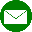 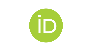 a Karadeniz Teknik Üniversitesi, Orman Fakültesi, Peyzaj Mimarlığı Bölümü, Trabzon, 61080,Türkiye b Dicle Üniversitesi, Teknik Bilimler Meslek Yüksekokulu, Park ve Bahçe Bitkileri Bölümü, Diyarbakır,21280,TürkiyeArticle history:   Received 06-05-2020    /   Accepted 23-06-20201. GİRİŞİnsanoğlu var olduğu süreç içerisinde yaşadığı ortamı ihtiyaçları doğrultusunda değiştirmeyi amaçlamıştır (Topkurulu, 2019). Kentler, arazi kullanımlarının yoğun, insan etkisinin ise yüksek olduğu yerlerdir. Sanayinin gelişme göstermesi ile birlikte konut, göç, ulaşım, ormansızlaşma, fosil yakıt tüketimi, ticari amaçlı kullanımlar, yanlış arazi kullanımı, atmosfere salınan sera gazlarından ötürü oluşan kirlilik, üretim ve tüketim baskıları kentlerde çevresel sorunların artmasına neden olmuştur (Atıl ve ark., 2005). Bunun sonucunda, kentsel mekânlarda zamanla azalan yeşil alanlar, doğal ve tarihi dokunun tahrip edilmesiyle birlikte yaşamı giderek zorlaştırmakta ve insan doğa ilişkilerini koparmaktadır. Bu yüzden kentlerde zamanla artan ekolojik problemler ortaya çıkmıştır. Bu gibi problemler son zamanlarda kentlerde, kentsel gelişmenin denetimsiz şekilde gelişim ve değişime terk edildiğini, ekolojik temelden yoksun olduğunu ve mekânların ekolojik planlama anlayışıyla planlanması gerektiğini göstermektedir (McHarg, 1969). Bu da peyzaj tasarımlarındaki sürdürülebilirlik ve ekolojik yaklaşım kavramlarını daha da önemli kılmaktadır.Sürdürülebilirlik kavramının 1992’de Rio’da yapılan Çevre Kalkınma Konferansı’nda ortaya çıkması ile yeni bir dönem açılmıştır. Ekonomik ve teknolojik gelişmelere paralel olarak artan çevre sorunlarını en aza indirmek amacıyla ekosistemin korunması üzerine odaklanmıştır. Son zamanlarda küresel ısınma ve iklim değişikliğinin olumsuz etkilerinin ortaya çıkmasıyla birlikte birçok ülke iklim dostu ve sürdürülebilir kentsel gelişme modellerine yönelmeye başlamıştır (Balaban, 2013; Yedekci Arslan, 2014). Peyzaj tasarım ilkelerine göre sürdürülebilirlik bölgesel imkânların kullanımı, peyzajın en az tahribi ve peyzaj onarımı ilkelerine dayanmaktadır (Seçkin ve ark., 2011; Arıdağ ve Gürbüz, 2013). Günümüzde ekolojik temele dayandırılarak kentsel gelişimin sürdürülebilirliği sağlanabilir (Saltürk, 2006).Kentsel gelişme ekolojik temele dayalı olduğunda, bugün ve gelecek kuşakların yaşam kalitesini artırmayı ve çevre korumayı amaçlar (Özcan, 2007; Korkut,2017).Son zamanlarda dünya üzerinde en çok iklim değişikliğine bağlı olarak küresel ısınma ve kuraklık öne çıkmaktadır. İklim değişikliğinin etkisi ile yaz aylarında toprak da nem içeriğinin azalması ve kurak dönemde yağışlarda görülen aşırı (yoğun) artış ile ilgili öngörüler bulunmaktadır (Başkan, 2017). Son zamanlarda değişen iklim koşullarından dolayı sıcaklık artışı ve düzensizleşen yağışlarla birlikte susuzluk sorunu ortaya çıkarak; planlamacıları, tasarımcıları ve yerel yönetimleri suyun daha akılcı kullanımı için kurakçıl peyzaj ve yağmur bahçeleri gibi yeni yaklaşımlara yönlendirmiştir (Yazgan ve ark., 2017). Doğa ile birlikte iç içe ve doğal süreçlerin planlamaya dahil edildiği yöntemler dinamik bir planlama aracı olarak sürdürülebilir gelişimi hedefleyen doğaya uyumlu olarak adapte ettiği için en ideal yöntemlerdir (McHarg, 1969; Arıdağ ve Gürbüz, 2013).Bu kapsamda yeşil alanlar kentsel peyzaj planlamanın ürünlerinden biri olarak kentsel mekânlardaki su sürecini yönlendirme ve değerlendirmede önemli mekânlar olarak ortaya çıkmaktadır. Kentleşme sürecinde bitki örtüsünün (orman ve çayırlar), yol ve binalar gibi geçirimsiz yapılarla yer değiştirmesinden dolayı hidroloji üzerine büyük etki olmuştur. Bu etki ile yeşil alanların miktarı azaldığından yağmur suları toprağa sızamamakta, bu yüzden yeraltı suyu beslenememektedir. Buna alternatif bir çözüm olarak kentsel peyzaj tasarımlarında, yeşil alan sisteminin bileşenlerinden su çayırları, su hasadı, yağmur bahçeleri, su tutma bahçeleri, gibi özel tasarım uygulamaları bulunmaktadır (Çorbacı ve ark., 2011).Açık kent mekânlarında (park ve bahçe vb.) yapılan peyzaj düzenlemelerinde su tüketiminin fazla olması, suyun olabildiğince az kullanılabilen uygulamalarını zorunlu hale getirmiş ve suyun akılcı kullanımı kapsamında değerlendirilen yaklaşımlardan biri olan kurakçıl peyzajı ortaya çıkarmıştır (Vasishth, 2008; Bayramoğlu, 2016). Bu kapsamda bu çalışma özellikle son yıllarda değişen iklim şartlarına bağlı olarak gelişen kuraklık ve ani aşırı yağışlar kentleri ve direk olarak insanları etkilemektedir.2. MATERYAL ve YÖNTEM 2.1. Materyal Çalışma alanı sürdürebilir peyzaj planlama yaklaşımı kapsamında ele alınarak Rize Sahil Parkı kurakçıl peyzaj düzenleme açısından teorik olarak incelenmiştir. Bu kapsamda çalışma; Rize Sahil parkı içerisinden seçilen alanların kurakçıl peyzaj düzenleme açısından uygunluğu analiz edilerek gerçekleştirilmiştir (Şekil 1). Seçilen alanlar Rize sahil parkı boyunca devam etmekte olup toplam olarak yaklaşık1700 m uzunluğunda ve 120m genişliğindedir. Alan sahil boyunca insanlar tarafından yoğun olarak rekreasyon (yürüyüş, oturma, çocuk oyun alanı vb.) amaçlı kullanılmaktadır. Bu çalışma alanında yer alan çim alanlar, süs bitkileri ve diğer yapay malzemeler çalışmanın materyalini oluşturmaktadır. 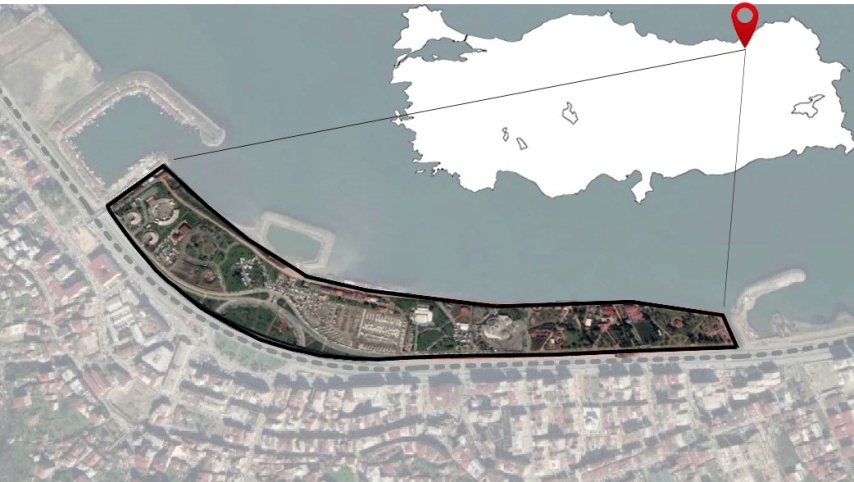 Şekil 1. Rize Sahil Parkı2.1.1. İlin Coğrafi Konumu ve İklim YapısıTürkiye’nin Kuzeydoğu Anadolu Bölgesi’nde yer alan Rize; 40o-22' ve 41o-28' doğu meridyenleri ile 40o-20' ve 41o-20' kuzey paralelleri arasında yer almaktadır. Doğu Karadeniz Kıyı sıradağlarına yayılan dağlık ve engebeli bir kent olup 80 km uzunluğundaki kıyı şeridine sahiptir (Url-1). Güneyinde 3000 m’lik yükseltisi ile Rize dağları ile çevrelenen kentte coğrafik yapı nedeniyle nemli hava kütleleri bol yağış bırakmaktadır. Bol yağışlı bir iklime sahip olan Rize bu bakımdan Karadeniz kıyı kuşağında farklı bir konuma sahiptir (Polat, 2013).Karadeniz Bölgesi’nde; yaz mevsimi ve kış mevsiminde ki farklı hava kütleleri ve Batı rüzgârları bölgenin tüm iklim elemanlarını (sıcaklık, yağış vb.) etkisi altına almaktadır (Atalay ve Mortan, 2003). Bu durum bölgesel ölçekte coğrafi özellikleri nedeniyle Rize ilinin iklimsel şartlarını değiştirmektedir (Polat, 2017). Kentin kıyı kuşağında yağış miktarı fazla olmakla birlikte bölge genelinde değişiklik göstermektedir. Rize ve yakın çevresindeki yamaçların genelde kuzeydoğu doğrultusunda uzanması nedeniyle daha fazla yağış almaktadır (Polat ve Sunkar, 2013). Yamaçlardaki yağış miktarı incelendiğinde kuzeybatıya dönük yamaçların, kuzeydoğuya bakan yamaçlara göre daha fazla yağış aldığı görülmektedir (Erinç, 1996; Koçman, 1993). Güncel iklim verilerine bakıldığında (2018-2019) ortalama sıcaklığın en fazla olduğu Ağustos ayı 23.20C, en düşük sıcaklık ise Ocak ayında 2.20C, güneşlenme süresi en uzun Haziran ayında 6.6 saat olarak verilmiştir. Ortalama yağış değerleri değerlendirildiğinde en fazla yağış miktarı Ekim ayında 294.4 mm ve toplam yıl içindeki yağış miktarının 2303.7 mm hesaplandığı görülmektedir. Yıllık yağışlı gün sayısı toplamda il genelinde 172.2 gündür. Nem değerleri ise en fazla Ağustos ayında %82.0 oranında, Ekim ayında %83.0 olmaktadır (URL-2). İklim değerleri incelendiğinde Rize Doğu Karadeniz Bölgesi’nin yağışlı bir ili olarak değerlendirilmektedir. Kış ayları yağmurlu, yazlar ise yağmurlu ve ılık geçmektedir. Ancak her ne kadar yağışlı bir il olsa da son yıllarda yaşanan ani kuraklıklar ve iklim değişikliği açık yeşil alanları etkilemektedir. Kuraklık diğer illeri daha çok etkilese de Rize ili için de özellikle son yıllarda yağmursuz sıcak günler yaşanmakta ve bu durum bitkileri strese sokmaktadır. Ancak toplam yağış miktarı yıllar içinde değişmemekte, kurak geçen günlerin ardında ani yağışlar yaşanmaktadır. Bu durumun bir göstergesi olarak Kurakçıl Peyzaj yaklaşımı ile düzenlemeler uygulama alanlarında yerini alabilir.Bayramoğlu vd., (2013) yaptığı çalışmada yağışlı ve nemli bir iklime sahip olan Doğu Karadeniz Bölgesinde geçmişte kısmi olarak yaşanan kurak periyotların bitkilerin su sıkıntısı yaşayarak su stresine girdiği görülmüştür. Bu doğrultuda literatür bilgileri ile ortaya çıkan veriler sonucunda alanda mevcut durum gözlemlenerek analiz edilmiştir. Analiz değerlendirmelerine göre sorunlar belirlenerek sonuç ve öneriler geliştirilmiştir.2.2. YöntemBu çalışmada mevcut su kaynaklarının etkin ve geri dönüştürülebilir kullanımını benimseyen su-etkin peyzaj yaklaşımı olan Kurakçıl Peyzaj Peyzaj yaklaşımı ile (Xeriscape) yaklaşımı olarak belirlenmiştir. Kavram; peyzaj alanlarında su kullanımında tasarruf sağlanması için ‘kuru’ anlamına gelen “xeros‟ ile İngilizce peyzaj anlamını ifade eden “landscape‟ sözcüklerinin birleşmesiyle oluşmuştur (Eşbah, 2010). Yöntem 7 temel (uygun planlama ve tasarım, toprak hazırlığı, uygun bitki tür seçimi, bakımı kolay ve pratik çim alanların tasarlanması, etkin sulama, malç kullanımı ve uygun bakım) prensibe göre uygulanır (Gary L. Wade et al. 2009; Çetin ve Mansuroğlu, 2018). Mevcut tasarlanmış alan bu ilkler doğrultusunda Kurakçıl Peyzaj yaklaşımı ile ele alınarak değerlendirilmiştir. Kurakçıl peyzaj yaklaşımında alanın yeniden düzenlenmesine gerek yoktur, var olan tasarım üzerinde ekonomik ve işlevsel çözümler getirilerek alan tekrar düzenlenebilir. Bu bakımdan mevcut tasarlanmış ve uygulaması tamamlanmış bir alanın 7 ilke doğrultusunda revize edilerek değişen iklim şartlarına adapte olması sağlanabilir. Bu doğrultuda küresel ısınmaya bağlı olarak kentsel açık alanlarda kurakçıl peyzaj uygulamalarının önemi ve bu doğrultuda Rize Sahil Parkı peyzaj tasarım çalışmaları incelenmiştir. Çalışma alanı kurakçıl peyzajın 7 ilkesi doğrultusunda alanda yapılan incelemeler, gözlemler ve edinilen veriler doğrultusunda değerlendirilerek öneriler geliştirilmiştir.3. BULGULAR ve TARTIŞMA Çalışma alanı olan Rize Sahil Parkında kullanılan toplam46 adet familyaya ait 137 tane takson bulunup, bunlardan 35 tanesi doğal, 73 tanesi egzotik, 19 tanesi egzotik-kültür ve 2 tanesi doğal-kültür formlu bitki olup Tablo 1’de gösterilmiştir (Çorbacı, 2019). Tablo 1 incelendiğinde kullanılan bitki türlerinin çoğunun egzotik tür olduğu görülmekte, bu yüzden su istekleri yüksektir. Rize sahil parkı bitkilendirmesinde bitkilerin alt kısmında çoğunlukla çim dokuya yer verilmiştir (Şekil 2). Alanda çim örtüsünün fazla miktarda kullanılması kurakçıl peyzaj açısından uygun değildir. Kurakçıl peyzaj düzenleme yaklaşımına göre çim dokusu peyzaj alanlarında geniş yüzeyler kaplarlar ve uygun kullanılmadığı zaman fazla miktarda su tüketirler (Tülek, 2008). Bu gibi alanlarda sulamayı en az seviyeye indirmek amacıyla yoğun çim alanları yerine az su tüketen yer örtücü bitki gruplarına yer verilmelidir. Karaca ve Kuşvuran (2012) ‘ye göre bu gibi alanlarda (park, bahçe, orta refüj ve kaldırım kenarlarında vb.) kullanılan koyun yumağı (Festuca ovina L.), mavi ayrık (Agropyron intermediım L.) türlerinin kullanımının uygun olacağını belirtmiştir.  Benzer şekilde geniş çim yüzeyler yerine malçlama yapılarak toprak nemini arttırmaya dayalı farklı malzemeler kullanılabilir (Dirik, 2008) . Ancak çalışma alanında mevsimlik çiçek ve yer örtücü bitkilere çok fazla yer verilmemiş olup olanlarında çoğu egzotik türlerdir.Tablo 1. Rize sahil parkında kullanılan bitki türleri (Çorbacı,2019).Tablo 1 incelendiğinde su isteği orta olan bitkiler; Cedrus libani A. Rich., Cotoneaster lacteus W.W.Sm., Thuja occidentalis L. ‘Rheingold’, Abelia x grandiflora (Andre) Rehd., Acer negundo, Cornus alba L.  'Sibirica', Euonymus japonicus Thunb., Euonymus japonicus Thunb. ‘Aurea Variegata’, Hibiscus syriacus L.,  Hydrangea macrophylla, Photinia x fraseri Dress.‘Red Robin’, Photinia x fraseri Dress. ‘Red Robin Nana’, Spiraea x vanhouttei (Briot) Zabel, Viburnum opulus L. Su isteği az olan türler ise; Pinus nigra Lamb., Thuja orientalis L. (syn. Platycladus orientalis (L.) Franco), Juniperus chinensis L. ‘Pfitzeriana Glauca’, Carpinus betulus Mill., Berberis vulgaris L., Cotoneaster dammeri, Cotoneaster franchetti, Pyracantha coccinea M.Roem., Viburnum tinus türleridir.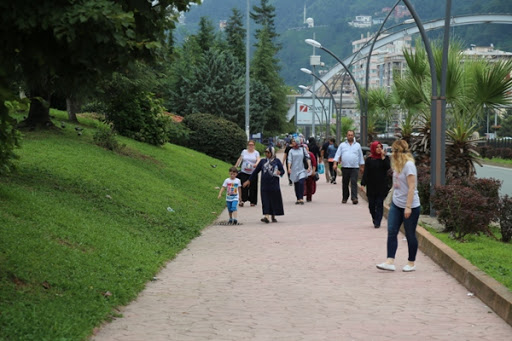 Şekil 2. Rize sahil parkı çim alanıÇalışma alanını oluşturan Sahil Park’ında sulama sadece yağmur suyu ile sağlanmaktadır. Alan kurakçıl peyzaj uygulamaları açısından değerlendirildiğinde bitki bakımlarının düzenli olarak Rize Belediyesi personeli tarafından yapıldığı görülmektedir. Bu bakımlar (budama, gübreleme, yabani ot temizliği vb.) bitkilerin büyümelerine katkı sağlanmaktadır. Ancak kurakçıl peyzaj düzenleme yaklaşımına göre daha az bakıma ihtiyaç duyan bitki kompozisyonları ile peyzaj alanları oluşturulabilir. Bu şekilde peyzaj düzenlemelerinde sudan, zamandan ve enerjiden sağlanmış olunur. Bakım ve onarım aşamasında su tasarrufu sağlamak açısından önemli olan bir diğer ilke malç kullanımıdır (Karagüzel ve Atik, 2007). Peyzaj alanlarında kullanılan küçük çakıl taşları, estetik ve fonksiyonel işleve sahip olarak, malçlama görevini de üstlenmektedir. Ancak (Şekil 3) Rize Sahil Parkı’nda bu alanlar oldukça azdır.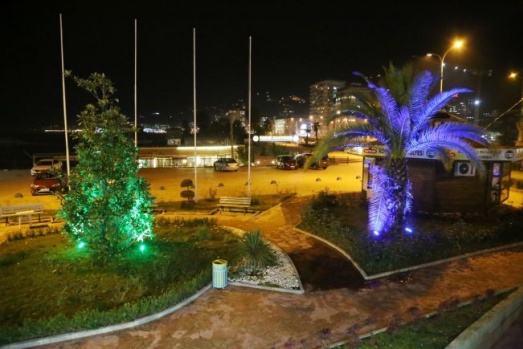 Şekil 3. Rize Sahil Parkı çakıl taş kullanımıSonbahar döneminde doğal olarak kendiliğinden dökülen kurumuş ağaç yaprakları da toprak yüzeyini kaplaması nedeniyle malç etkisi yaratmaktadır. Yazgan ve Özyavuz (2008)’un yaptığı çalışmada kurumuş ağaç yapraklarının kullanımı toprak üzerine kolayca yayılarak nem korunumunu sağladığı için kurakçıl peyzaj açısından oldukça uygun olduğu görülmüştür. Fakat ağaç yaprağı kullanımının dezavantajı; görsel açıdan peyzaj alanlarında kozalak ve çam kabuğu kadar düzgün görünmemesidir (Gary L. Wade et al. 2009).4. SONUÇ VE TARTIŞMAKurakçıl peyzaj uygulamalarında su isteği düşük olan bitki türlerine yer verilmesi oldukça önemlidir. Bu uygulamalarda su isteği yüksek türler kullanmak yerine, estetik ve fonksiyonel açıdan kurakçıl peyzaj düzenlemelerine uygun alternatif türlere yer verilebilir. Ancak sahil parkında kullanılan türlerin çoğu egzotik bitkidir. Kurakçıl peyzaj uygulamalarında egzotik bitkiler yerine doğal bitki türlerin kullanımı suyun etkin bir şekilde kullanılması bakımından önem arz etmektedir. Aynı zamanda doğal bitki türleri diğer egzotik bitkilere göre daha az bakıma (gübreleme ve ilaçlama vb.) gereksinim duyarlar. Dayanıklı ve bölgenin ekstrem iklim koşullarına uyumlu olduklarından, bakım ve maliyet masraflarını en aza indirirler. Bundan dolayı bitkilendirme çalışmaları yapılacağı zaman yapılacak olan bölgenin iklim ve topoğrafik yapısına uygun bir şekilde düzenleme kararlarının alınması önemlidir.Sahil parkı düzenleme çalışmalarında fazla miktarda yer verilen çim alanları en aza indirgenerek bu alanlarda, amacına göre daha az su isteği olan, estetik ve az su tüketen çok yıllık doğal tür olan yer örtücülere yer verilmelidir. Peyzaj düzenlemelerinde çim yüzeyler rekreasyonel aktiviteler için kullanılmayacaksa bu alanlarda çim örtüsü yerine sukulent yer örtücüler kullanılmalıdır. Aynı zamanda fazla miktarda çim alanlara yer vermek yerine, bitkilerin kök kısımlarını ve toprak yüzeylerini nemli tutmaya yarayacak organik veya inorganik malzemelerin kullanıldığı malçlamaya yer verilmelidir.Su kaynaklarının korunabilmesi için, suyun fazla tüketildiği peyzaj mimarlığı uygulamalarında estetik kaygıdan ziyade doğa ve çevre ile uyumlu, natüralist ve alternatif yaklaşımlara yer verilmelidir. Ayrıca son zamanlarda uygulamalarda yer verilen sürdürülebilir kentsel yağmur suları yaklaşımı ile yağmur bahçesi (rain garden) kullanımı, atık sular ve deniz sularının arıtılarak yeniden kullanılması ile su kullanımını azaltmayı sağlayan yaklaşımlara sahil parkında da yer verilebilir.Materyal kısmında Rize ili ile ilgili yer alan iklim verilerine göre nemli ve yağışlı bir yer olarak görünse de son zamanlarda yılın belli dönemlerinde kısmi kurak periyotlar yaşamaktadır. Özellikle son zamanlarda bitkilerin bu periyotlar da su sıkıntısı yaşadığı ve su stresine girdiği gözlemlenmiştir. Bundan dolayı meteorologların gelecek yıllara ait ani yağışların ve ani sıcaklık artışlarının olacağı öngördükleri senaryolara karşı yağışlı bölgelerde de tedbirler alınması gerekmektedir. Kurakçıl peyzaj düzenleme yaklaşımı bu açıdan Doğu Karadeniz Bölgesi için bitkilerin kurak dönemlerden etkilenmemesi adına oldukça uygundur. Rize ili yıllık ortalama 2303.7 mm yağış almaktadır. Çalışma alanı olan Sahil Parkı’nda ise çoğunlukla egzotik türler kullanılmıştır. Hâlbuki kurakçıl peyzaj uygulama da mümkün olduğunca doğal türlerin kullanılması gereklidir. Aslında sadece bu uygulamada değil peyzaj düzenleme çalışmalarının planlama stratejisi olarak değerlendirilmesi gereken bir durumdur. Rize Sahil parkı sürdürülebilir planlama açısından kurakçıl peyzaj düzenleme yaklaşımına kısmen uygun bulunmaktadır. Bitkilendirme çalışmalarında kullanılan bitki türlerinin büyük bir kısmının su isteği fazla olup estetik açıdan alana kısmen uygundur. KAYNAKLARArıdağ, L., Gürbüz, R. (2013). Sürdürülebilir Peyzaj Tasarımı İçin ASLA ve LEED Kriterlerinin Karşılaştırılması Beykent Üniversitesi Fen ve Mühendislik Bilimleri Dergisi Cilt 6(2) 2013, 77 – 92, İstanbul.Atalay, İ., Mortan, K. (2003). Resimli ve Haritalı Türkiye Bölgesel Coğrafyası (Genişletilmiş 2,Baskı), İnkılap Yayınları, İstanbul.Atıl, A., Gülgün, B., Yörük, İ. (2005). Sürdürülebilir Kentler Ve Peyzaj Mimarlığı. Ege Üniversitesi Ziraat Fakültesi Dergisi, 42(2):215-226.Atik, M. ve Karagüzel, O. (2007). Peyzaj Mimarlığı Uygulamalarında Su Tasarrufu Olanakları ve Süs Bitkisi Olarak Doğal Türlerin Kullanım Önceliği. Tarımın Sesi TMMOB Ziraat Mühendisleri Odası Antalya Şubesi Yayını, Sayı 15, s. 9-12. Balaban, O. (2013). Neo liberal Yeniden Yapılanmanın Türkiye Kentleşmesine Bir Diğer Armağanı: Kentsel Dönüşümde Güncelin Gerisinde Kalmak”, İstanbul: Müstesna Şehrin İstisna Hali, (der.) Ayşe Çavdar, Pelin Tan, Sel Yayıncılık, İstanbul, ss.51-78.Başkan, O. (2017). İklim Değişikliği ve Toprak, Yaşamın Her Karesinde Toprak Kitabı: 255-276Bayramoğlu, E. (2016). Sürdürülebilir peyzaj düzenleme yaklaşımı: KTÜ Kanuni Kampüsü’nün xeriscape açısından değerlendirilmesi. Artvin Çoruh Üniversitesi Orman Fakültesi Dergisi, 17(2), 119-127.Bayramoğlu, E., Ertek, A., & Demirel, Ö. (2013). Su Tasarrufu Amacıyla Peyzaj Mimarlığı Uygulamalarında Kısıntılı Sulama Yaklaşımı. İnönü Üniversitesi Sanat Ve Tasarım Dergisi, 3(7).Çetin, N., Mansuroğlu, S. (2018). Akdeniz Koşullarında Kurakçıl Peyzaj Düzenlemelerinde Kullanılabilecek Bitki Türlerinin Belirlenmesi: Antalya/Konyaaltı Örneği. Ege Üniversitesi Ziraat Fakültesi Dergisi, 55(1), 11-18.Çorbacı, Ö. L., Özyavuz, M., Yazgan, M. E. (2011). Peyzaj Mimarlığında Suyun Akıllı Kullanımı: Xeriscape. International Journal of Agricultural and Natural Sciences (IJANS) E-ıssn: 2651-3617, 4(1), 25-31.Çorbacı, Ö., Abay, G., Oğuztürk, T., Üçok, M. (2019). Rize İli Park Ve Bahçelerindeki Türlerin Envanteri. Recep Tayyip Üniversitesi Bilimsel Araştırma Projeleri Koordinasyon Birimi, NAP Projesi. Sonuç Raporu.Dirik, H. (2008). Plantasyon Teknikleri İstanbul Üniversitesi Yayın No: 4729 Orman Fakültesi Yayın No: 490 ISBN 978-975-404-800-1 sf.417, İstanbul.Erinç, S. (1996). Klimatoloji ve Metotları. Alfa Basım Yayım Dağıtım, İstanbul.Eşbah, H. (2010). Kurakçıl Peyzaj, PMO İstanbul Şubesi Semineri.Gary L. Wade, Midcap, J. T., Coder, K.D., Landry, G., Tyson, A.W., Weatherly, N. J. (2009). A Guide to Developing a Water-Wise Landscape. University of Georgia Environmental Landscape Design Department, Georgia 30602, pp 44.Karaca, E., Kuşvuran, A. (2012). Çankırı Kenti Peyzaj Düzenlemelerinde Kullanılan Bazı Bitkilerin Kurakçıl Peyzaj Açısından Değerlendirilmesi. Türk Bilimsel Derlemeler Dergisi, 5(2), 19-24.Koçman, A. (1993). Türkiye İklimi, Ege Üniversitesi, Edebiyat Fakültesi Yayınları No: 72, İzmir.Korkut, A., Kiper, T., Topal, T. Ü. (2017). Kentsel peyzaj tasarımda ekolojik yaklaşımlar. Artium, 5(1), 14-26.McHarg, I. (1969). Design with Nature, The Natural History Press, Garden City, New York.Özcan, A. (2007).Ekolojik Temele Dayalı Sürdürülebilir Kentsel Gelişme: Malatya Kent Örneği Üzerinden Bir Değerlendirme, 38. ICANAS (Uluslararası Asya ve Kuzey Afrika Çalışmaları Kongresi, 10-15 Eylül 2007) Bildiriler, Ankara: Atatürk Kültür, Dil ve Tarih Yüksek Kurumu.Polat, P., Sunkar, M. (2013). Rize’nin İklim Özellikleri, Türkiye Coğrafyacılar Derneği Yıllık Kongresi, 2013 Bildiriler Kitabı, Sayfa: 601-610, 19-21 Haziran 2013, İstanbul.Polat, P., Sunkar, M. (2017). Rize’nin İklim Özellikleri Ve Rize Çevresinde Uzun Dönem Sıcaklık Ve Yağış Verilerinin Trend Analizleri. Fırat Üniversitesi Sosyal Bilimler Dergisi, 27(1), 1-24.Saltürk, M. (2006). Problem of Water in the Middle East and Analysis of the Problem withinthe Perspective of Turkey, Journal of Security Strategies, Vol:3, 21-38.Seçkin, N. P., Seçkin, Y. Ç. ve Seçkin, Ö. B. (2011). Sürdürülebilir Peyzaj Tasarımı ve Uygulama İlkeleri (1. Basım). İstanbul: Literatür Yayınları.Topkurulu, S.C. (2019). Peyzaj Tasarımında Enerjinin Ve Suyun Etkin Kullanımı Yaklaşımlarının Ev Bahçesi Örneğinde İrdelenmesi. Yüksek lisans tezi, İstanbul Üniversitesi-Cerrahpaşa Lisansüstü Eğitim Enstitüsü, İstanbul.Tülek, B. (2008) “Xeriscape” Kurakçıl Peyzaj. Yüksek Lisans Tezi, Ankara Üniversitesi Fen Bilimleri Enstitüsü Peyzaj Mimarlığı Anabilim Dalı Yüksek Lisans Semineri.Vasishth, A. (2008). A scale-hierarchicecosystemapproachtointeg-rativeecologicalplanning, Progress in Planning 70(3):99-132.Yazgan M E, Özyavuz M. (2008), Xeriscape (Kuru Peyzaj) Peyzaj Mimarlığında Yeni Bir Sistem. Basılmamış Ders Notları.Yazgan, M.E., Özyavuz, M., ÇORBACI, Ö. L. (2017). Kurakçıl Peyzaj (Xerıscape) Ve Uygulamaları. ISBN:978-605-030-618-7, Edirne, Karakayalar Matbaa.Yedekci Arslan, G. (2014). Kentsel Dönüşümün Sürdürülebilirlik Boyutu: Hammarby (İsveç) ve Fener-Balat Örneklerinin İncelenmesi. Artium. 2(2): 180-190.URL-1:https://www.rtb.org.tr/uploads/files/113-DOKAPRizeilRaporu.pdfURL-2: https://www.mgm.gov.tr/veridegerlendirme/il-ve-ilceler-istatistik.aspx?k=A&m=RIZE 01.06.2020EXTENDED ABSTRACT The increase in the world population has caused urbanization and many environmental problems. Accordingly, the emerging environmental problems caused the misuse and depletion of natural resources. As an indicator of this situation, people have begun to quickly destroy natural resources (water, soil, etc.) due to their various needs (accommodation, recreation, eating, and drinking). The disappearance of natural resources resulted in interfering ecosystems, destroying nature, and breaking down the ecosystems. Recently, methods that are intertwined with nature and natural processes are included in the planning. This circumstance affected water existence, which is a valuable source that cannot be renewed and influences people and living creatures in the most negative way. Especially in recent years, global warming has emerged due to aridness and climate change. As a solution to increasing climate change and environmental problems, effective use of water, which is our primary natural resource, comes to the forefront. Drought problem arises with temperature increase and irregular precipitation due to changing climate conditions. It has directed planners, designers, and local governments to new approaches such as xeriscape landscaping and rain gardens for more rational use of water. Besides, green spaces emerge as important places in directing and evaluating the process of water usage in urban spaces as one of the products of urban landscape planning. In addition to individual uses, new design approaches emerge for the efficient and effective use of water for irrigation, especially in landscape areas. Xeriscape landscape approach, which is a sustainable approach that covers the use of plants that reduce water use in landscape areas by ensuring the effective use of water, is examined in this study. The method is applied according to 7 principles (proper planning and design, soil preparation, selection of suitable plant species, design of easy-to-maintain and functional grass areas, effective irrigation, use of mulch, and proper maintenance). Unlike other approaches, an area, which were designed and completed before, has been revised in line with 7 principles to adapt to changing climatic conditions. In this study conducted in Mesut Yilmaz Park in Rize province, the area was evaluated in terms of xeriscape landscaping. Various environmental and sustainable planning and design suggestions for the effective use of water were presented. Although it seems to be a humid and rainy place according to the climate data related to the province of Rize, it seems that partial arid periods have been experienced recently at certain periods of the year. Therefore, these application studies should be carried out in Rize and similar provinces as well as in other arid regions. Seasonal flowers and groundcover plants were not given much space in the study area, and most of them are exotic species. Besides, most of the species used in planting studies have high water demand. Irrigation is provided only with rainwater. When the area is evaluated in terms of xeriscape landscape applications, it is seen that plant maintenance is carried out regularly by Rize Municipality personnel. As a result of the study, it has been suggested that the grass areas, which are used in the park arrangement, are minimized, and in these areas, it is recommended to include ground coverers, which are less natural, aesthetic and consume less water, according to their purpose. With the sustainable urban rainwater approach, the rain garden (rain garden) use, the approaches that reduce water use by treating and reusing wastewater, and seawater can also be included in the coastal park. In order to preserve water resources, rather than aesthetic concern, natural and alternative approaches should be included in landscape architecture applications where water is consumed more. Studies should be done in harmony with nature and the environment.ÖZETGünümüzde dünya nüfusunun artmasıyla birlikte kentleşme ve buna bağlı olarak birçok çevre sorunu ortaya çıkmıştır. İnsanlar çeşitli ihtiyaçları nedeniyle (konaklama, rekreasyon, yeme içme vb) doğal kaynakları (su, toprak vb.) hızlı bir şekilde yok etmeye başlamıştır. Doğal kaynakların yok olması sonucu ekosistemlere müdahale edilmekte ve doğayı tahrip ederek ekosistemlerin parçalanmasına neden olmaktadır.  Bu noktada çevre sorunlarıyla birlikte artan iklim değişikliği ve küresel ısınmaya çözüm olarak başlıca doğal kaynağımız olan suyun etkin kullanımı ön plana çıkmaktadır. Bireysel kullanımların yanı sıra özellikle peyzaj alanlarında ki sulama amaçlı kullanılan suyun tasarruflu ve etkin kullanımına yönelik yeni tasarım yaklaşımları ortaya çıkmaktadır. Suyun etkin kullanımını sağlayarak peyzaj alanlarında su kullanımını azaltan bitkilerin kullanımını kapsayan ve sürdürülebilir bir yaklaşım olan, kurakçıl peyzaj yaklaşımları bu çalışmada incelenmiştir. Rize ili Mesut Yılmaz Sahil Parkı’nda yapılan bu çalışmada alan kurakçıl peyzaj açısından değerlendirilmiş olup, suyun etkin kullanımına yönelik çeşitli çevreci ve sürdürülebilir planlama ve tasarım önerileri sunulmuştur. Anahtar Kelimeler: suyun etkin kullanımı, sürdürülebilirlik, kurakçıl peyzaj, Rize Mesut Yılmaz Sahil ParkıABSTRACTToday, with the increase in the world population, urbanization and many environmental problems have emerged accordingly. Because of their various needs (accommodation, recreation, eating and drinking etc.), they have begun to quickly destroy natural resources (water, soil, etc.). As a result of the disappearance of natural resources, ecosystems are intervened and destroy the nature, causing the ecosystems to break down. At this point, increasing climate change with environmental problems and effective use of water, which is our primary natural resource, as a solution to global warming, comes to therefore. In addition to individual uses, new design approaches merge for the efficient and efficient use of water used for irrigation, especially in landscape areas. Arid landscaping, which is a sustainable approach that covers the use of plants that reduce water use in landscape areas by providing effective use of water, has been investigated in this study. In this study conducted in Mesut Yilmaz Beach Park in Rize province, the area has been evaluated in terms of arid landscape in grand various environment a land sustainable planning and design suggestions have been presented for effective use of water.Keywords: effective use of water, sustainability, arid landscaping, Rize Mesut Yılmaz Coastal ParkParkın Adı: Sahil Parkı /Mesut Yılmaz Parkı Parkın Adı: Sahil Parkı /Mesut Yılmaz Parkı Parkın Adı: Sahil Parkı /Mesut Yılmaz Parkı Parkın Adı: Sahil Parkı /Mesut Yılmaz Parkı Parkın Adı: Sahil Parkı /Mesut Yılmaz Parkı Parkın Adı: Sahil Parkı /Mesut Yılmaz Parkı NoLatince AdıLatince AdıFamilyasıTürkçe AdıYaşam FormuİBRELİ AĞAÇ ve AĞAÇIKLARİBRELİ AĞAÇ ve AĞAÇIKLARİBRELİ AĞAÇ ve AĞAÇIKLARİBRELİ AĞAÇ ve AĞAÇIKLARİBRELİ AĞAÇ ve AĞAÇIKLARİBRELİ AĞAÇ ve AĞAÇIKLAR1Cedrus libani A.Rich.Cedrus libani A.Rich.PINACEAELübnan SediriDoğal2Cedrus deodora (Roxb.) G. DonCedrus deodora (Roxb.) G. DonPINACEAEHimalaya SediriEgzotik3Chamaecyparis lawsoniana Parl.Chamaecyparis lawsoniana Parl.CUPRESSACEAELawson Yalancı ServisiEgzotik4Chamaecyparis pisifera Endl.Chamaecyparis pisifera Endl.CUPRESSACEAESawara Yalancı ServisiEgzotik5Chamaecyparis pisifera D. Don   'Boulevard'Chamaecyparis pisifera D. Don   'Boulevard'CUPRESSACEAEEgzotik6Cryptomeria japonica D.DonCryptomeria japonica D.DonCUPRESSACEAEJapon Kadife ÇamıEgzotik7Cryptomeria japonica D.Don ‘Elegans’Cryptomeria japonica D.Don ‘Elegans’CUPRESSACEAEBronz Japon Kadife ÇamıEgzotik8Cupressocyparis leylandii.Cupressocyparis leylandii.CUPRESSACEAELeylandi ServisiEgzotik9Cupressocyparis leylandii Dallim. ‘Variegata’Cupressocyparis leylandii Dallim. ‘Variegata’CUPRESSACEAEAlacalı Leylandi ServisiEgzotik10Cupressus arizonica GreeneCupressus arizonica GreeneCUPRESSACEAEArizona ServisiEgzotik11Cupressus macrocarpa Hartw.Cupressus macrocarpa Hartw.CUPRESSACEAELimoni ServiEgzotik12Cupressus macrocarpa Hartw. ‘Goldcrest’Cupressus macrocarpa Hartw. ‘Goldcrest’CUPRESSACEAEAltuni Limoni ServiEgzotik-Kültür13Cupressus sempervirens L.Cupressus sempervirens L.CUPRESSACEAEMezarlık ServisiDoğal14Juniperus virginiana L.Juniperus virginiana L.CUPRESSACEAEKurşun Kalem ArdıcıEgzotik15Picea abies (L.) H.Karst. (syn.Picea excelsa L.)Picea abies (L.) H.Karst. (syn.Picea excelsa L.)PINACEAEAvrupa LadiniEgzotik16Picea orientalis (L.) Peterm.Picea orientalis (L.) Peterm.PINACEAEDoğu Karadeniz LadiniDoğal17Pinus nigra Lamb.Pinus nigra Lamb.PINACEAEKara ÇamDoğal18Pinus pinaster AitonPinus pinaster AitonPINACEAESahil ÇamıEgzotik19Pinus pinea L.Pinus pinea L.PINACEAEFıstık ÇamıDoğal20Sequoia sempervirens (D. Don) Endl.Sequoia sempervirens (D. Don) Endl.CUPRESSACEAESahil Mamut AğacıEgzotik21Thuja orientalis L.(syn.Platycladus orientalis (L.) Franco)Thuja orientalis L.(syn.Platycladus orientalis (L.) Franco)CUPRESSACEAEDoğu MazısıEgzotikİBRELİ ÇALILARİBRELİ ÇALILARİBRELİ ÇALILARİBRELİ ÇALILARİBRELİ ÇALILAR1Juniperus chinensis L. ‘Pfitzeriana Glauca’Juniperus chinensis L. ‘Pfitzeriana Glauca’CUPRESSACEAEMavi Yap. Çin ArdıcıEgzotik-Kültür2Juniperus communis L. ‘Hibernica’Juniperus communis L. ‘Hibernica’CUPRESSACEAESütün Yaygın ArdıçDoğal-Kültür3Juniperus horizontalis MoenchJuniperus horizontalis MoenchCUPRESSACEAEYayılıcı ArdıçEgzotik4Juniperus sabina L.Juniperus sabina L.CUPRESSACEAESabin ArdıcıDoğal5Juniperus sabina L. ‘Tamariscifolia’Juniperus sabina L. ‘Tamariscifolia’CUPRESSACEAEYayılıcı Sabin Ardıcı Kültür6Juniperus squamata Buch.-Ham ex D. Don ‘Blue Carpet’Juniperus squamata Buch.-Ham ex D. Don ‘Blue Carpet’CUPRESSACEAEPulsu ArdıçEgzotik7Thuja occidentalis L. ‘Aurea’Thuja occidentalis L. ‘Aurea’CUPRESSACEAEAltuni Batı MazısıEgzotik-Kültür8Thuja occidentalis L. 'Pyramidalis Aurea'Thuja occidentalis L. 'Pyramidalis Aurea'CUPRESSACEAEAltuni Pramit Batı MazısıEgzotik-Kültür9Thuja occidentalisL. ‘Rheingold’Thuja occidentalisL. ‘Rheingold’CUPRESSACEAESarı Alacalı Batı MazısıEgzotik-Kültür10Thuja occidentalis L. ‘Smaragd’Thuja occidentalis L. ‘Smaragd’CUPRESSACEAESmaragd, Batı MazısıEgzotik-Kültür11Thuja orientalis (L.) Franco ‘Pyramidalis Aureum’Thuja orientalis (L.) Franco ‘Pyramidalis Aureum’CUPRESSACEAEPiramidal Sarı Alacalı Yap. Doğu MazısıEgzotik-KültürGENİŞ YAPRAKLI AĞAÇ ve AĞAÇIKLARGENİŞ YAPRAKLI AĞAÇ ve AĞAÇIKLARGENİŞ YAPRAKLI AĞAÇ ve AĞAÇIKLARGENİŞ YAPRAKLI AĞAÇ ve AĞAÇIKLARGENİŞ YAPRAKLI AĞAÇ ve AĞAÇIKLAR1Aesculus hipocastanum L.Aesculus hipocastanum L.SAPINDACEAEAt KestanesiDoğal2Acer negundo L.Acer negundo L.ACERACEAEDış budak Yap. AkçaağaçEgzotik3Ailanthus altissima (Mill.) SwingleAilanthus altissima (Mill.) SwingleSIMAROUBACEAEKokar ağaçEgzotik4Betula pendula Roth (syn Betula pubescens Ehrh./Betula verrucosa Ehrh.)Betula pendula Roth (syn Betula pubescens Ehrh./Betula verrucosa Ehrh.)BETULACEAEDoğal5Carpinus betulus Mill.Carpinus betulus Mill.BETULACEAEYaygın GürgenDoğal6Cydonia oblonga Mill.Cydonia oblonga Mill.ROSACEAEAyva Egzotik7Eriobotrya japonica (Thunb.) Lindl.Eriobotrya japonica (Thunb.) Lindl.ROSACEAEYenidünya/Malta EriğiEgzotik8Eucalyptus globulus L. and billEucalyptus globulus L. and billMYRTACEAEOkaliptüs Egzotik9Fagus sylvatica L. ‘Atropurpurea’Fagus sylvatica L. ‘Atropurpurea’FAGACEAEKırmızı Avrupa KayınıEgzotik-Kültür10Fraxinus excelsior L.Fraxinus excelsior L.OLEACEAEYaygın DışbudakDoğal11Ficus carica L.Ficus carica L.MORACEAEİncir Doğal12Lager stroemia indica L.Lager stroemia indica L.LYTHRACEAEOya AğacıEgzotik13Magnolia figo (Lour.) DCMagnolia figo (Lour.) DCMAGNOLIACEAEMuz ÇalısıEgzotik14Magnolia grandiflora L.Magnolia grandiflora L.MAGNOLIACEAEBüyük Çiçekli ManolyaEgzotik15Magnolia x soulangeana Soul.-Bod.Magnolia x soulangeana Soul.-Bod.MAGNOLIACEAEYaprak Döken ManolyaDoğal16Malus floribunda Siebold. ex Van HoutteMalus floribunda Siebold. ex Van HoutteROSACEAESüs ElmasıEgzotik17Morus alba L. Morus alba L. MORACEAEAk DutEgzotik18Morus nigra L. ‘Pendula’Morus nigra L. ‘Pendula’MORACEAETers Aşılı Kara DutEgzotik-Kültür19Paulownia tomentosa Steud.Paulownia tomentosa Steud.PAULOWNIACEAEKral AğacıEgzotik20Pittosporum tobira Thunb. Ait.Pittosporum tobira Thunb. Ait.PITTOSPORACEAEYıldız ÇalısıEgzotik21Platanus acerifolia Willd.Platanus acerifolia Willd.PLATANACEAEAkçaağaç Yap. ÇınarEgzotik22Platanus orientalis L.Platanus orientalis L.PLATANACEAEDoğu ÇınarıDoğal23Populus alba L.Populus alba L.SALICACEAEAk KavakDoğal24Populus nigra L.Populus nigra L.SALICACEAEKara KavakDoğal25Prunus avium L.Prunus avium L.ROSACEAEKiraz Doğal26Prunus cerasifera Ehrh. ‘Pissardii Nigra’ Prunus cerasifera Ehrh. ‘Pissardii Nigra’ ROSACEAESüs EriğiEgzotik-Kültür27Prunus domestica L.Prunus domestica L.ROSACEAEErik AğacıEgzotik28Prunus laurocerasus L.Prunus laurocerasus L.ROSACEAEKarayemiş Doğal29Prunus persica(L.) Batsch]Prunus persica(L.) Batsch]ROSACEAEŞeftaliDoğal30Prunus serrulata Lindl. ‘Kanzan’Prunus serrulata Lindl. ‘Kanzan’ROSACEAESüs KirazıEgzotik31Punica granatum L.Punica granatum L.PUNICACEAENarDoğal32Pyrus sp.Pyrus sp.ROSACEAEArmutDoğal33Robinia pseudoacacia L.Robinia pseudoacacia L.FABACEAE /LEGUMINOSAEBeyaz Çiçekli Yalancı AkasyaEgzotik34Robinia pseudoacacia L. 'Umbraculifera'Robinia pseudoacacia L. 'Umbraculifera'FABACEAE /LEGUMINOSAETop AkasyaEgzotik35Salix babylonica L.Salix babylonica L.SALICACEAESalkım söğüt36Salix caprea L. ‘Pendula’Salix caprea L. ‘Pendula’SALICACEAESalkım Keçi SöğüdüDoğal-Kültür37Salix nigra MarshallSalix nigra MarshallSALICACEAEKara SöğütEgzotik38Tilia rubra DC.Tilia rubra DC.TILIACEAEKafkas IhlamuruDoğal39Tilia tomentosa MoenchTilia tomentosa MoenchMALVACEAEGümüşi IhlamurDoğalGENİŞ YAPRAKLI ÇALILARGENİŞ YAPRAKLI ÇALILARGENİŞ YAPRAKLI ÇALILARGENİŞ YAPRAKLI ÇALILARGENİŞ YAPRAKLI ÇALILAR11Abelia x grandiflora (Andre) Rehd.CAPRIFOLIACEAEAbelyaEgzotik22Azalea japonica A. GrayERICACEAEAçelyaEgzotik33Berberis vulgaris L.BERBERIDACEAEKadın TuzluğuDoğal44Callistemon citrinus (Curtis) Sheels
(syn. C. lanceolatusDC)MYRTACEAE Fırça ÇalısıEgzotik55Camellia japonica L. THEACEAEJapon Kamelyası Egzotik66Camellia sinensis (L.) KuntzeTHEACEAEÇayEgzotik77Chaenomeles japonica ThunbROSACEAEJapon AyvasıEgzotik88Cornus alba L.  'Sibirica'CORNACEAESüs KızılcığıEgzotik-Kültür99Cortaderia selloana Schult.POACEAEPampas OtuEgzotik1010Cordyline australis (G.Forst.) Endl.ASPARAGACEAEKordilinEgzotik1111Cotoneaster dammeri Schn.ROSACEAESürünücü Dağ MuşmulasıEgzotik1212Cotoneaster franchetti Bois.ROSACEAESivri Dağ MuşmulasıEgzotik1313Cotoneaster horizontalis C.K. SchneidROSACEAEYayılıcıMuşmulasıEgzotik1414Cotoneaster lacteus W.W.Sm.ROSACEAEBüyük Dağ MuşmulasıEgzotik1515Euonymus japonicus Thunb.CELASTRACEAEJapon TaflanıEgzotik1616Euonymus japonicus Thunb. ‘Aurea Variegata’CELASTRACEAEAltuni Taflan Egzotik-Kültür1717Euonymus microphyllus Thunb.CELASTRACEAEÇıtır Taflan Egzotik1818Fatsia japonica Decne.ARALIACEAEJapon AralyasıEgzotik1919Forsythia intermedia ZabelOLEACEAEAltın ÇanakEgzotik2020Gardenia jasminoides J.EllisRUBIACEAEGardenyaEgzotik2121Grevillea juniperina R. Br.PROTEACEAEGravilla ÇalısıEgzotik2222Hibiscus syriacus L.MALVACEAEMor Çiçekli Hatmi/ Ağaç HatmiEgzotik2323Hydrangea macrophylla (Thunb.) Ser.HYDRANGEACEAEBüyük Yap. OrtancaEgzotik2424Lantana camara L.VERBENACEAEMine ÇiçeğiEgzotik2525Lavandula angustifolia Mill.LAMIACEAELavanta Doğal2626Ligustrum delavayanum Har.OLEACEAEKüçük Yap. Kurtbağrı2727Ligustrum vulgare L.OLEACEAEYaygın KurtbağrıDoğal2828Ligustrum vulgaris L. ‘Aurea’OLEACEAESarı Alacalı Yaygın KurtbağrıEgzotik-Kültür2929Nandina domestica Thunb.BERBERIDACEAECennet BambusuEgzotik3030Nandina domestica Thunb. ‘Fire Power’BERBERIDACEAEKırmızı Yap.  Bodur Cennet BambusuEgzotik-Kültür3131Nerium oleander L.APOCYNACEAEZakkumDoğal3232Photinia x fraseri Dress.‘Red Robin’ROSACEAEAlev ÇalısıEgzotik-Kültür3333Photinia x fraseri Dress.‘Red Robin Nana’ROSACEAEBodur Alev ÇalısıEgzotik-Kültür3434Pyracantha coccinea M.Roem.ROSACEAEAteş DikeniDoğal3535Rhododendron ponticum L.ERICACEAEMor Çiçekli OrmangülüDoğal3636Rosa sp.ROSACEAEÇalı GülDoğal3737Rosmarinus officinalis L.LAMIACEAEBiberiyeEgzotik3838Spiraea x bumalda Burv.ROSACEAEPembe Çiçekli Keçi Sakalı/İspiryaEgzotik-Kültür3939Spiraea x vanhouttei (Briot) ZabelROSACEAEBeyaz Çiçekli Keçi Sakalı/İspiryaEgzotik-Kültür4040Syringa vulgaris L.OLEACEAEYaygın LeylakEgzotik4141Yucca filamentosa L.ASPARAGACEAEAvize ÇiçeğiEgzotik4242Viburnum tinus L.CAPRIFOLIACEAEDefne Yap. Kartopu Doğal4343Viburnum opulus L.ADOXACEAEKartopuDoğal4444Viburnum tinus L. var. lucidumADOXACEAEParlak Yapraklı KartopuEgzotik4545Weigela floribund aK. Koch.CAPRIFOLIACEAEVangelyaEgzotikPALMİYELERPALMİYELERPALMİYELERPALMİYELERPALMİYELER11Phoenix canariensis Hort.ARECACEAEYalancı HurmaEgzotik22Trachycarpus fortunei (Hook.) H.Wendl.ARECACEAETelli PalmiyeEgzotik33Washingtonia filifera (Lindene x André) H.Wendl. ex de BaryARECACEAEÇöl PalmiyesiEgzotik44Washingtonia robusta H.Wendl.ARECACEAEMeksika Yelpaze PalmiyesiEgzotikSUKKULENTLERSUKKULENTLERSUKKULENTLERSUKKULENTLERSUKKULENTLER11Dracena indivisa G. Forst.ASPARAGACEAEDrasena/Kardeş KanıEgzotik